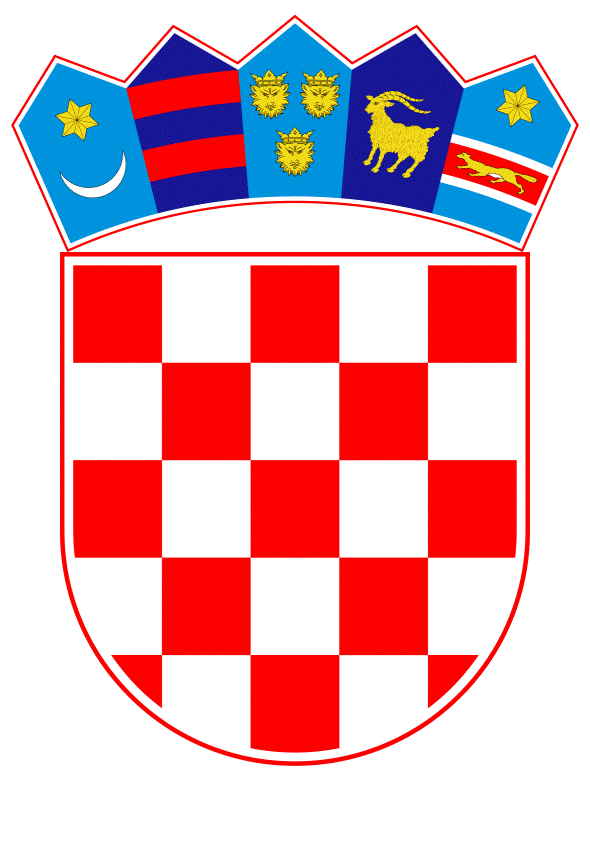 VLADA REPUBLIKE HRVATSKEZagreb, 27. srpnja 2023.______________________________________________________________________________________________________________________________________________________________________________________________________________________________PrijedlogNa temelju članka 31. stavka 3. Zakona o Vladi Republike Hrvatske („Narodne novine“, br. 150/11, 119/14, 93/16, 116/18 i 80/22), Vlada Republike Hrvatske je na sjednici održanoj __________ 2023. donijelaZAKLJUČAKVlada Republike Hrvatske daje suglasnost za sufinanciranje troškova organizacije međunarodnog ekipnog natjecanja u muškom tenisu DAVIS CUP 2023., koji će se od 12. do 17. rujna održati u Splitu, sukladno zamolbi Hrvatskog teniskog saveza.Financijska sredstva za sufinanciranje troškova organizacije DAVIS CUP 2023., Split,  u iznosu od 500.000,00 eura, osigurat će se preraspodjelom sredstava u okviru Državnog proračuna Republike Hrvatske za 2023. godinu i projekcijama za 2024. i 2025. godinu na proračunskim pozicijama Ministarstva turizma i sporta.Zadužuje se Ministarstvo turizma i sporta za provedbu ovoga Zaključka.KLASA:URBROJ:Zagreb,OBRAZLOŽENJEHrvatski teniski savez dostavio je dana 6. lipnja 2023. godine Ministarstvu turizma i sporta zamolbu za suglasnost Vlade Republike Hrvatske za sufinanciranje troškova organizacije DAVIS CUP 2023., koji će se održati od 12. – 17. rujna 2023. godine u Splitu. Navedena zamolba sadrži i zahtjev za sufinanciranje predmetnog natjecanja iz sredstava državnog proračuna za 2023. godinu.Davis Cup je najstarije i najprestižnije međunarodno ekipno natjecanje u muškom tenisu, koje  organizira Međunarodna teniska federacija (ITF), a u kojem se natječu reprezentacije iz više od 140 zemalja svijeta. Natjecanje je klasificirano kao Svjetski kup u tenisu u kojem se pobjednici nazivaju svjetskim prvacima. U grupnoj fazi natjecanja, koja traje pet dana, 16 reprezentacija je osiguralo nastup, a održava se u istom terminu u četiri različite države (Velika Britanija, Italija, Španjolska i Hrvatska). Split je domaćin grupe D, u kojoj uz Hrvatsku, nastupaju Nizozemska, Finska i Sjedinjene Američke Države. Hrvatska je dva puta osvojila Davis Cup, 2005. i 2018. godine, dok su također veliki uspjesi ostvareni na OI u Barceloni te posebno na Igrama u  Tokyu  kada su zlatnu medalju u konkurenciji parova osvojili Nikola Mektić i Mate Pavić, pobijedivši u finalu Marina Čilića i Ivana Dodiga.Nacionalnim programom športa 2019. – 2026. kroz mjeru 6.3.4. „Poticati međunarodnu suradnju u sportu“, kao jedna od aktivnosti navedeno je i „ Poticati organizaciju i promociju međunarodnih sportskih natjecanja u Hrvatskoj“.Organizacija ovog događaja će osim ispunjavanja navedene aktivnosti iz Nacionalnog programa športa 2019. – 2026., pridonijeti i popularizaciji tenisa, još boljoj promociji Republike Hrvatske u svijetu, ali i razvoju sportskog turizma, čime se stvaraju uvjeti za daljnji razvoj cjelogodišnjeg turizma u Republici Hrvatskoj, u skladu sa „Strategijom razvoja održivog turizma do 2030. godine“ (Narodne novine, broj: 2/2023).Kao višednevni događaj koji uz velike pozitivne efekte na promociju i prepoznatljivost Republike Hrvatske kao turističke destinacije sadrži i cijeli niz izravnih i neizravnih ekonomskih učinaka. Pored izravnih ekonomskih učinaka čije se ostvarenje očekuje u hotelima, restoranima i drugim mjestima potrošnje, nisu zanemarivi niti ostali ekonomski učinci koji se očekuju na ime poreza (primjerice PDV-a), doprinosa, prireza, trošarina, i drugih prihoda koji će se realizirati kako na lokalnoj i regionalnoj razini tako i na razini cijele države. S planiranim izravnim prijenosima medijskih kuća, slika grada domaćina Davis Cup grupne faze natjecanja ići će u više od 110 zemalja svijeta. S obzirom na očekivanu refleksiju iskazanog interesa, prema podacima iz elaborata Hrvatskog teniskog saveza, u gradu Splitu očekuju se značajno poboljšani ekonomski učinci kao što su udio u noćenjima (18,23%), udio u dolascima (7,84%), potrošnja gostiju (1.242.890,00 eura), prihodi od boravišne pristojbe (30.570,00 eura) i prihodi od PDV-a (310.723,00 eura).Ovim Zaključkom Vlada Republike Hrvatske daje suglasnost Hrvatskom teniskom savezu za sufinanciranje troškova predmetnog međunarodnog natjecanja u iznosu od 500.000,00 eura koja će se osigurati preraspodjelom sredstava u okviru Državnog proračuna Republike Hrvatske za 2023. godinu i projekcijama za 2024. i 2025. godinu na proračunskim pozicijama Ministarstva turizma i sporta.Predlagatelj :Ministarstvo turizma i sportaPredmet:Zaključak Vlade Republike Hrvatske o davanju suglasnosti za sufinanciranje troškova organizacije međunarodnog ekipnog natjecanja u muškom tenisu DAVIS CUP 2023., Split PREDSJEDNIKmr. sc. Andrej Plenković